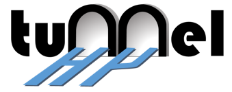 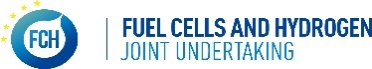 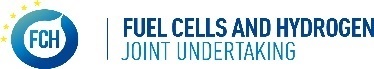 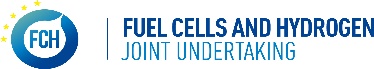 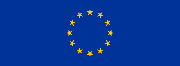 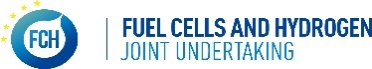 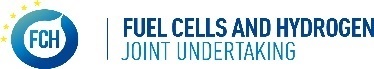 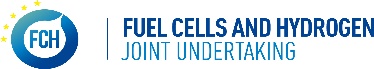 Tentative programme Dissemination Conference of HyTunnel-CS project “PNR for safety of hydrogen driven vehicles and transport through tunnels and similar confined spaces”, 14-15 July 2022, BrusselsDay 1, 14 July 2022Day 1, 14 July 2022Opening and project overviewOpening and project overview09:00-09:05Opening and welcome (D. Makarov, UU)09:05-09:30Hydrogen safety activities within FCH JU (A. Garcia Hombrados, FCH JU)09:30-09:50Overview of HyTunnel-CS project and structure of recommendations for stakeholders (D. Makarov, UU)Closing knowledge gaps, physical phenomena and engineering toolsClosing knowledge gaps, physical phenomena and engineering tools09:50-10:05Concrete spalling by hydrogen jet fires (F. Markert, DTU)10:05-10:20Effect of tunnel slope on hydrogen dispersion (A. Venetsanos, NCSRD)10:20-10:40Effect of counter- and co-flow on hydrogen jets: simulations versus experiment (S. Giannissi, NCSRD)10:40-10:55Correlation for overpressure during ignited spurious hydrogen release (D. Cirrone, UU)10:55-11:10Coffee break11:10-11:30Dimensionless correlation for blast wave decay in a tunnel (V. Shentsov, UU)11:30-11:50Deflagration of hydrogen releases and in tunnel: large-scale experiments (W. Rattigan, HSE; E. Tolias, NCSRD)11:50-12:10Scaling experiments at reduced size to real tunnels (HSE)12:10-12:30Blast wave and fireball after hydrogen tank rupture: real tunnel experiments and simulations (D. Bouix, G. Bernard-Michel, CEA)12:30-12:45Drastic difference between fireball dynamics in the open space and in a tunnel (V. Shentsov, UU)12:45-13:00Interaction with water sprays and mist systems with hydrogen fire (J. Grune, PS)13:00-14:00LunchRecommendations to deal with unignited hydrogen releases and jet fires in confined spacesRecommendations to deal with unignited hydrogen releases and jet fires in confined spaces14:00-14:20Principles of inherently safer design of hydrogen vehicles for use in confined spaces (D. Makarov, UU)14:20-14:35‎Contribution of hydrogen released through TPRD to heat release rate of a vehicle fire (S. Kashkarov, UU)‎14:35-14:55Garages and maintenance shops: mitigation of pressure peaking phenomenon (A. Gaathaug, USN)14:55-15:15Underground parking: requirements to TPRD size and release direction (V. Shentsov, D. Cirrone, UU)15:15-15:35CFD and FEM study of hydrogen jet fire effect on tunnel structure (D. Cirrone, UU; L. Giuliani, DTU)15:35-15:50Coffee break15:50-16:05Erosion of tunnel materials by hydrogen jets (W. Rattigan, HSE)Recommendations to prevent and mitigate hydrogen deflagrations, DDT and detonations in confined spacesRecommendations to prevent and mitigate hydrogen deflagrations, DDT and detonations in confined spaces16:05-16:25Correlation for flame acceleration and DDT in non-uniform hydrogen-air mixtures in tunnels (M. Kuznetsov, KIT)16:25-16:45‎CFD and FEM study of hydrogen tank rupture on tunnel structure (V. Shentsov, UU; L. Giuliani, DTU)16:45-17:05Deflagration of non-uniform clouds with concentration gradient (HSE, NCSRD, CEA)17:05-17:25Blast wave attenuation by absorbing materials, water sprays and mist systems (KIT, PS)17:25-17:40Deflagration propagation through fire extinguishing foam (J. Grune, PS)17:40-18:00Q&A session (V. Molkov, UU)Day 2, 15 July 2022Day 2, 15 July 2022Recommendations to prevent hydrogen tank rupture in a fireRecommendations to prevent hydrogen tank rupture in a fire09:00-09:20Design of tank-TPRD system to exclude rupture in a fire and the pressure peaking phenomenon (S. Kashkarov, UU)09:20-09:40Breakthrough safety technology of explosion free in a fire TPRD-less tank (S. Kashkarov, UU)Quantitative risk assessmentQuantitative risk assessment09:40-10:05Quantitative risk assessment methodology for hydrogen vehicles in confined space (P. Russo, URS)10:05-10:25QRA of hydrogen vehicles in road tunnels (S. Kashkarov, UU)10:25-10:45QRA of hydrogen trains in rail tunnels (P. Russo, URS)10:45-11:05QRA of hydrogen vehicles in underground parking (F. Markert, DTU)11:05-11:20Coffee breakHarmonised recommendations on response to hydrogen accidentsHarmonised recommendations on response to hydrogen accidents11:20-11:40Project findings and their effect on intervention strategies and tactics (C. Brauner, IFA)11:40-12:00Interaction of HyTunnel-CS and HyResponder projects (T. Van Esbroeck, SPFI)Recommendations for RCSRecommendations for RCS12:00-12:25Recommendations for Regulations, Codes and Standards (J. van den Berg, NEN)Q&A session and closing remarksQ&A session and closing remarks12:25-12:50Q&A session (V. Molkov, UU)12:50-13:00Closing remarks (D. Makarov, UU)HyTunnel-CS partnersHyTunnel-CS partnersHyTunnel-CS partnersHyTunnel-CS partners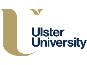 UU - University of Ulster, UK (coordinator)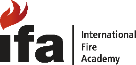 IFA - International Fire Academy, Switzerland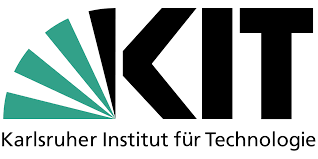 KIT - Karlsruher Institut fuer ‎Technologie, Germany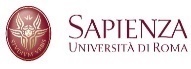 URS - Universita Degli Studi Di Roma La Sapienza, Italy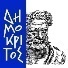 NCSRD - National Center for ‎Scientific Research ‎‎"Demokritos", Greece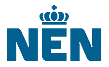 NEN - Stichting Nederlands Normalisatie – Instituut, Netherlands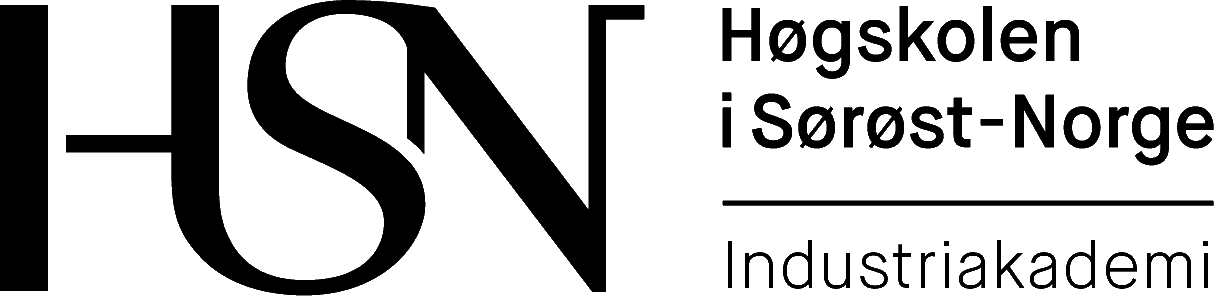 USN - Hogskolen I Sorost-Norge, Norway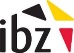 SPFI - Service Public Federal Interieur, Belgium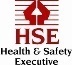 HSE - Health and Safety ‎Executive, UK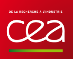 CEA - Commissariat A L Energie Atomique Et Aux Energies Alternatives, France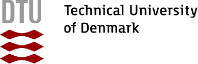 DTU - Danmarks Tekniske ‎Universitet, Denmark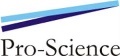 PS - Pro-Science - Gesellschaft Fur Wissenschaftliche Und Technische Dienstleistungen Mbh, Germany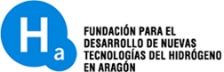 FHa - Fundacion Para El ‎Desarrollo De Las Nuevas ‎Tecnologias Del Hidrogeno ‎En Aragon, SpainContact details: Dr Dmitriy Makarov, dv.makarov@ulster.ac.ukContact details: Dr Dmitriy Makarov, dv.makarov@ulster.ac.uk